Резюме                                                                                             Хайруллин Сабиржан Бауржанович 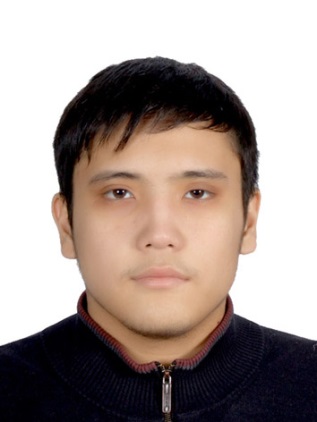 Дата рождения23 июля 1995 годаАдрес проживанияКонтактные данныег. Караганда, ул Космонавтов дом 143 кв. 27+7-705-628-1682, pythoneagle@gmail.comСемейное положениеЦельхолостСтать лучшим специалистом в сфере обогащения полезных ископаемыхОбразование(2001 - 2012)(2012 - 2016)Караганда, школа-гимназия №92Карагандинский государственный технический университет, Горный факультет, кафедра ПЭиХ. Специальность: «Обогащение полезных ископаемых». г.Караганда. (2012 - 2014)Опыт работы (включая прохождение практики)Курсы по английскому языкуПрохождение практики:02.06.14 – 02.07.14  Производственная практика на территории «ЦОФ Восточная», машинист конвеера.01.06.15 – 05.07.15  Технологическая практика на территории Нурказганской ОФ ПО «Карагандацветмет».ЯзыкиКазахский –родной, Русский-свободно,Английский – уровень Upper intermediateКомпьютеные навыкиMS Office, Autodesk Inventor, Autocad, Компас, Mathcad, Photoshop, Corel DrawЛичностные качестваОтветственность, быстрообучаемость, пунктуальность, целеустремленность, технический склад умаВнеучебные достиженияЧемпион РК по боевому самбо, призер районных и областных соревнований по грэпплингу